OMB No.: 0970–0354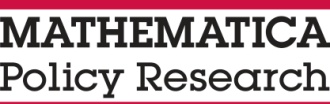 Expiration Date: xx/xx/20xx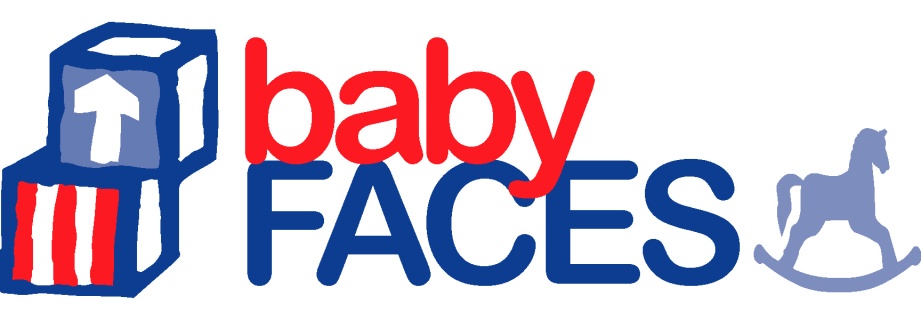 Parent SurveyDraft for OMB (Redacted)ALLSource: Baby FACES 2009sc1.	hello. My name is __________ from Mathematica Policy Research.  May I please speak with [PARENT]?		[PARENT] answers, CONTINUE	1					[PARENT] not available 	2	EXCLUDE PREGNANT WOMENSource: Baby FACES 2009SC2.	I am calling to interview you about [your/CHILD]’s experiences with [PROGRAM] Early Head Start for the Baby FACES study. I was told that you are the person who is most responsible for [CHILD]’s care. Is that correct?		Yes, CONTINUE	1			NO, IDENTIFY/CONFIRM CORRECT R	0			DON’T KNOW	d			REFUSED	r	ASK IF PROGRAM OPTION = HOME-BASEDSource: Baby FACES 2009SC2a.	[I am calling to interview you about your experiences with [PROGRAM] Early Head Start for the Baby FACES study.] According to our records, you [and [CHILD]] are receiving services such as home visits from [PROGRAM] Early Head Start. Has anyone from Early Head Start visited you at home since [you/[CHILD]] began receiving services from [PROGRAM]?		Yes, CONTINUE	1			NO	0			DON’T KNOW	d			REFUSED	r	Source: New itemSC2b.	Are you the person from your household who primarily participates in these home visits? 		Yes, CONTINUE	1			NO, IDENTIFY/CONFIRM CORRECT R	0	Source: Baby FACES 2009SC3.	The information you share with me today will help us to learn more about the children and families served by Early Head Start. You may remember getting some information about this study and agreeing to participate in a survey about your Early Head Start program. Your responses will help Early Head Start improve the services it provides to families like yours.	Before we get started, I want to remind you that all of the information you share with me today will be kept private to the extent permitted by law. Your name [and [CHILD]’s name] will not be attached to any of the information you give us and no one from [PROGRAM] will see or hear your answers. If I ask you something that you are uncomfortable answering, just tell me and I will move on to the next question. This survey will take about 30 minutes to complete.	The questions I will be asking today have been approved by the Federal Office of Management and Budget, also known as OMB. We are only allowed to ask you these questions and you can only answer them if there is a valid OMB control number. For the questions asked as part of today’s discussion, the OMB control number is 0970–0354 and it expires on xx/xx/xxxx.	Your participation is completely voluntary. If you choose not to complete this interview, it will not affect you or your child’s participation in any early childhood program. The things you tell me are very important, so please be as accurate as possible. 	When we finish we will send you $20 to thank you for your help.	Do you have any questions before we begin?		NO QUESTIONS, CONTINUE TO INTERVIEW	1			ANY ISSUE / NO LONGER IN EHS	2We’d like to start by learning a bit more about you and your background.Pregnant respondentsSource: New item A0.	Our records show that you are currently pregnant. What is your due date?		|     |     | / |     |     | / |     |     |     |     | 			 Month        Day               Year		RESPONDENT DELIVERED	1		CHANGE RESP TYPE		MISCARRIED/CHILD STILLBORN	2		END INTERVIEW		DON’T KNOW	d		Source: New item A0a.	Will this be your first child?		Yes	1			No	0ALLSource: Baby FACES 2009A1.	What is your relationship to [CHILD]?	CODE “1” WITHOUT ASKING IF PREGNANT WOMAN.		Mother/Female guardian	1		Father/Male guardian	2			Sister	3			Brother	4			Girlfriend or partner of child’s		parent/guardian	5			Boyfriend or partner of child’s		parent/guardian	6			Grandmother	7		Grandfather	8			Aunt	9		Uncle	10		Cousin	11			Other relative	12			Other non-relative	13	IF MOTHER/FEMALE GUARDIAN SELECTEDSource: Baby FACES 2009A1a.	Are you [CHILD]’s… 		CODE “1” WITHOUT ASKING IF PREGNANT WOMAN.		Birth mother,	1		Adoptive mother,	2		Stepmother, or	3		Foster mother or female guardian?	4IF FATHER/MALE GUARDIAN SELECTEDSource: Baby FACES 2009A1b.	Are you [CHILD]’s... 		Birth father,	1		Adoptive father,	2		Stepfather, or	3		Foster father or male guardian?	4IF OTHER THAN MOTHER/FEMALE GUARDIAN OR Father/Male guardian Source: Baby FACES 2009A1c.	Are you [CHILD]’s legal guardian? 		Yes	1		No	0IF OTHER THAN MOTHER/FEMALE GUARDIAN OR FATHER/MALE GUARDIAN Source: New itemA1d.	For how many months have you lived with [CHILD]?INTERVIEWER:	IF RESPONDENT SAYS ALL OF THE TIME, ENTER CHILD’S AGE IN MONTHS. 	|     |     | monthsLESS THAN ONE MONTH	0DON’T KNOW	dREFUSED	rALLSource: Baby FACES 2009 [COMPONENT OF RISK INDEX]A2.	What is your birth date? 		|     |     | / |     |     | / |     |     |     |     | 			 Month        Day               Year		REFUSED	r		IF ANY PART OF BIRTH DATE FIELD NOT ANSWEREDSource: Baby FACES 2009A2a.	How old are you? 		|     |     |  YEARS  		REFUSED	rIF RESPONDENT IS BIO MOTHER; EXCLUDE IF A0A = 1Source: Baby FACES 2009 [COMPONENT OF RISK INDEX]A3.	How old were you when you gave birth for the first time?	PROBE:  Your best estimate is fine.		|     |     |  YEARS 	ALLSource: Baby FACES 2009A4.	CODE GENDER WITHOUT ASKING IF KNOWN. 	ELSE: I am required to ask if you are male or female.		MALE	1		FEMALE	2		OTHER	3		DON’T KNOW	d		REFUSED	rALLSource: OMB GuidanceA5.	Are you of Hispanic, Latino/a, or Spanish origin? 		CODE ALL THAT APPLY		NO, NOT OF HISPANIC, LATINO/A, OR SPANISH ORIGIN	1		YES, MEXICAN, MEXICAN AMERICAN, CHICANO/A	2		YES, PUERTO RICAN	3		YES, CUBAN	4		YES, ANOTHER HISPANIC, LATINO/A, OR SPANISH ORIGIN	5				DON’T KNOW	d		REFUSED	rALL	Source: OMB Guidance A6.	What is your race? You may say yes to one or more. Is it…		CODE ALL THAT APPLY		White	1		Black or African American	2		American Indian or Alaska Native	3		Asian	4		Native Hawaiian or Other Pacific Islander	5		DON’T KNOW	d		REFUSED	rALL	Source: Adapted from Baby FACES 2009A7.	Were you born in the United States, or in some other country? 		USA	1		OUTSIDE OF THE USA	2			DON’T KNOW	d			REFUSED	r	IF RESPONDENT NOT BORN IN USASource: Baby FACES 2009A7a.	How many years have you lived in the United States? 	INTERVIEWER: ENTER ‘01’ IF LESS THAN 1 YEAR. IF HAS LIVED IN US ‘ON AND OFF,’ ASK: Thinking about all the years overall that you have been in the United States, about how many years would that be?		|     |     |  NUMBER		DON’T KNOW	d		REFUSED	rASK ONLY IF RESPONDENT IS BIO MOTHER OR BIO FATHERSource: Adapted from Baby FACES 2009A8.	What is your relationship with [your unborn child’s/[CHILD]’s] [father/mother]? Is…ALL; SKIP IF A8 = 2.	Source: New itemA9.	What is your current marital status?		MARRIED	1		SEPARATED, BUT STILL LEGALLY MARRIED	2		DIVORCED	3			SINGLE/NEVER MARRIED	4		WIDOWED	5		REFUSED	r	ALLSource: Baby FACES 2009 [COMPONENT OF RISK INDEX]A10.	Are you currently working at a job for pay or income, including self-employment?IF CURRENTLY WORKING FOR PAYSource: New ItemA10a.	Are you currently working a full time job, or do you have one or more part time jobs?IF NOT CURRENTLY WORKING AT A JOB FOR PAYSource: Baby FACES 2009 [COMPONENT OF RISK INDEX]A10b.	Have you worked at a job for pay or income, including self-employment in the past 12 months?ALLSource: Baby FACES 2009 [COMPONENT OF RISK INDEX]A11.	What is the highest grade or year of school that you completed?	NOTE:  If ‘high school’, PROBE:  What is the last grade you completed?	NOTE:  If ‘college’, PROBE:  Did you receive a degree? What type of degree?                                                                                                          CODE ONLY oneIF ANSWERS 4 – 7 SELECTED FOR EDUCATION LEVELSource: Baby FACES 2009A11a.	Which do you have, a high school diploma or a GED?IF ANSWERS 1 – 7 SELECTED FOR EDUCATION LEVELSource: Baby FACES 2009 [COMPONENT OF RISK INDEX]A12.	Are you now attending or enrolled in any courses, classes, or workshops for work-related reasons or personal interest?  	PROBE:	Some examples include college or university degree or certificate programs, computer courses, job training courses, basic reading or math classes, family literacy classes or GED preparation classes?DO NOT ASK IF RETIRED OR UNABLE TO WORKSource: Baby FACES 2009 [COMPONENT OF RISK INDEX]A13.	Are you currently participating in a job-training or on-the-job-training program?ALLSource: Baby FACES 2009A14.	Has [PROGRAM] Early Head Start helped you attend school, enroll in classes or workshops, or find a job?The next few questions are about [CHILD].THIS SECTION NOT ADMINISTERED TO PREGNANT WOMENSource: New itemB1.	First, I would like to make sure we have [CHILD]’s name recorded correctly. [Please tell me your child’s first name]. PROGRAMMER:	DISPLAY CHILD’S FIRST NAME as interviewer note. IF NAME NOT AVAILABLE, DISPLAY SECOND SENTENCE AS WELL.INTERVIEWER:	VERIFY SPELLING IF NAME IS SHOWN. IF Not SHOWN, RECORD.FIRST NAME NOT YET ON RECORD	0	RECORD NAMEFIRST NAME DISPLAYED IS CORRECT	1	GO TO B2FIRST NAME DISPLAYED IS INCORRECT	2 	CORRECT NAMESource: Baby FACES 2009B2.	Just to confirm, is [CHILD] a boy or a girl?		BOY	1		GIRL	2Source: Baby FACES 2009B3.	What is [CHILD]’s birth date?		|     |     | / |     |     | / |     |     |     |     |         		Month      Day          Year		DON’T KNOW	d		REFUSED	rIF ANY PART OF BIRTH DATE FIELD NOT ANSWEREDSource: Adapted from Baby FACES 2009B3a.	What is [CHILD]’s age in months? 		|     |     |  MONTHS  		DON’T KNOW	d		REFUSED	rSource: Baby FACES 2009B4.	Was [CHILD] born early or prematurely?IF BORN PREMATURELYSource: Baby FACES 2009B4a.	How many weeks early was [CHILD] born?		|     |     | WEEK(S)			DON’T KNOW	dPROBE: Your best estimate is fine.INTERVIEWER: IF RESPONDENT DOESN’T KNOW, GO TO THE NEXT FIELD.IF NUMBER OF WEEKS PREMATURE IS MISSING OR DON’T KNOWSource: Baby FACES 2009B4a.1.	At how many weeks was [CHILD] delivered?|     |     |  NUMBER OF WEEKS WHEN CHILD WAS DELIVERED PROBE: Your best estimate is fine.Source: Baby FACES 2009B5.	How much did [CHILD] weigh when (he/she) was born?	INTERVIEWER: THERE ARE 16 OZ IN ONE LB.IF WEIGHT AT BIRTH IS DON’T KNOW OR REFUSEDSource: Baby FACES 2009B5a.	Was [CHILD]’s birth weight . . . Source: Adapted from Baby FACES 2009B6.	Was [CHILD] born in the United States, or in some other country? 		USA	1		OUTSIDE OF THE USA	2			DON’T KNOW	d			REFUSED	r	IF CHILD NOT BORN IN USASource: Baby FACES 2009B6a.	How many years has [CHILD] lived in the United States?	INTERVIEWER: ENTER ‘01’ IF LESS THAN 1 YEAR.		|     |     |   NUMBER		DON’T KNOW	d		REFUSED	rSource: OMB GuidanceB7.	Is [CHILD] of Hispanic, Latino/a, or Spanish origin? 		CODE ALL THAT APPLY		NO, NOT OF HISPANIC, LATINO/A, OR SPANISH ORIGIN 	1		YES, MEXICAN, MEXICAN AMERICAN, CHICANO/A	2		YES, PUERTO RICAN	3		YES, CUBAN	4		YES, ANOTHER HISPANIC, LATINO/A, OR SPANISH ORIGIN 	5		DON’T KNOW	d		REFUSED	rSource: OMB Guidance B8.	What is [CHILD]’s race? You may say yes to one or more. Is it… 		CODE ALL THAT APPLY		White	1		Black or African American	2		American Indian or Alaska Native	3		Asian	4		Native Hawaiian or Other Pacific Islander	5				DON’T KNOW	d		REFUSED	rALL Source: Adapted from Baby FACES 2009C1.		My next questions are about all the people who live in the same household as you (and [CHILD]). 		Including you (and [CHILD]), how many of the following people live in your household? ALLSource: Baby FACES 2009C1a.		Is it correct that a total of [FILL HOUSE TOTAL] adults and children live in your household? ALLSource: Baby FACES 2009 [COMPONENT OF RISK INDEX]C2.		Do you have a spouse or partner who lives in this household? 		YES	1		NO	0 			DON’T KNOW	d 			REFUSED	r	IF NO SPOUSE OR PARTNER IN HOUSEHOLD  Source: New itemC3. 	Is there another person in this household that [will be/is] like a parent to [the new 				baby/[CHILD]]?  		YES	1		NO	0 			DON’T KNOW	d 			REFUSED	r	IF SPOUSE/PARTNER OR OTHER PARENTAL FIGURE IN HOUSEHOLD (HH) Source: Adapted from Baby FACES 2009C4.		Is (your spouse or partner / this person) male or female? 		MALE	1		FEMALE	2		DON’T KNOW	d		REFUSED	rSource: Adapted from Baby FACES 2009C5.		What is (his/her) relationship to [the new baby/[CHILD]]? 		Mother/Female guardian	1			Father/Male guardian	2			Sister	3			Brother	4			Girlfriend or partner of child’s		parent/guardian	5			Boyfriend or partner of child’s		parent/guardian	6			Grandmother	7			Grandfather	8			Aunt	9			Uncle	10			Cousin	11			Other relative	12			Other non-relative	13			DON’T KNOW	d 			REFUSED	r 	IF MOTHER/FEMALE GUARDIAN SELECTED IN RELATIONSHIP QUESTION Source: Adapted from Baby FACES 2009C5a.		Is she [the new baby’s/[CHILD]’s]…? IF FATHER/MALE GUARDIAN SELECTED IN RELATIONSHIP QUESTION Source: Adapted from Baby FACES 2009C5b.	Is he [the new baby’s/[CHILD]’s]…? IF SPOUSE/PARTNER OR OTHER PARENTAL FIGURE IN HHSource: OMB GuidanceC6.	Is (he/she) of Hispanic, Latino/a, or Spanish origin?		CODE ALL THAT APPLY		NO, NOT OF HISPANIC, LATINO/A, OR SPANISH ORIGIN 	1		YES, MEXICAN, MEXICAN AMERICAN, CHICANO/A	2		YES, PUERTO RICAN	3		YES, CUBAN	4		YES, ANOTHER HISPANIC, LATINO/A, OR SPANISH ORIGIN	5		DON’T KNOW	d		REFUSED	rIF SPOUSE/PARTNER OR OTHER PARENTAL FIGURE IN HH	Source: OMB GuidanceC7.	What is (his/her) race? You may say yes to one or more. Is it…		CODE ALL THAT APPLY		White	1		Black or African American	2		American Indian or Alaska Native	3		Asian	4		Native Hawaiian or Other Pacific Islander	5			DON’T KNOW	d		REFUSED	rSource: Adapted from Baby FACES 2009C8.	Was (he/she) born in the United States, or in some other country? 		USA	1		OUTSIDE OF THE USA	2			DON’T KNOW	d			REFUSED	r	IF SPOUSE/PARTNER OR OTHER PARENTAL FIGURE NOT BORN IN USASource: Baby FACES 2009C8a.	How many years has (he/she) lived in the United States? 	INTERVIEWER: ENTER ‘01’ IF LESS THAN 1 YEAR. IF RESPONDENT REPORTS THIS PERSON HAS LIVED IN US ‘ON AND OFF,’ ASK: Thinking about all the years overall that (he/she) has been in the United States, about how many years would that be?		|     |     |  NUMBER		DON’T KNOW	d		REFUSED	rIF SPOUSE/PARTNER OR OTHER PARENTAL FIGURE IN HHSource: Baby FACES 2009 C9.	Is (he/she) currently working at a job for pay or income, including self-employment?IF SPOUSE/PARTNER OR OTHER PARENTAL FIGURE CURRENTLY WORKING FOR PAYSource: New ItemC9a.	Is (he/she) currently working a full time job, or does (he/she) have one or more part time jobs?IF SPOUSE/PARTNER OR OTHER PARENTAL FIGURE NOT CURRENTLY WORKING AT A JOB FOR PAYSource: Baby FACES 2009 C10.	Has (he/she) worked at a job for pay or income, including self-employment in the past 12 months?IF SPOUSE/PARTNER OR OTHER PARENTAL FIGURE IN HHSource: Baby FACES 2009 C11.	What is the highest grade or year of school that (he/she) completed?	NOTE:  If ‘high school’, PROBE:  What is the last grade (he/she) completed?	NOTE:  If ‘college’, PROBE:  Did (he/she) receive a degree? What type of degree?IF ANSWERS 4 – 7 SELECTED FOR EDUCATION LEVELSource: Baby FACES 2009C11a.	Which does (he/she) have, a high school diploma or a GED?IF ANSWERS 1 – 7 SELECTED FOR EDUCATION LEVEL AND C5A = 1Source: Baby FACES 2009 [COMPONENT OF RISK INDEX]C12.	Is she now attending or enrolled in any courses, classes, or workshops for work-related reasons or personal interest?  	PROBE:	Some examples include college or university degree or certificate programs, computer courses, job training courses, basic reading or math classes, family literacy classes or GED preparation classes?IF C5A = 1; DO NOT ASK IF RETIRED OR UNABLE TO WORKSource: Baby FACES 2009 [COMPONENT OF RISK INDEX]C13.	Is she currently participating in a job-training or on-the-job-training program?IF RESPONDENT IS NOT BIRTH MOTHERNow I’m going to ask you some questions about [CHILD]’s birth mother. Source: Baby FACES 2009 [COMPONENT OF RISK INDEX]D1.	What is [CHILD]’s mother’s birth date?		|     |     | / |     |     | / |     |     |     |     | 			 Month        Day               Year		DON’T KNOW	d				REFUSED	r		IF ANY PART OF BIRTH DATE FIELD NOT ANSWEREDSource: Baby FACES 2009 D1a.	How old is she? 		|     |     |  YEARS  		DON’T KNOW	d		REFUSED	rIF RESPONDENT IS NOT BIRTH MOTHERSource: Baby FACES 2009 [COMPONENT OF RISK INDEX]D2.	How old was she when she gave birth for the first time?	PROBE:  Your best estimate is fine.		|     |     |  YEARS	IF RESPONDENT IS NOT BIRTH MOTHER AND BIRTH MOTHER DOES NOT RESIDE IN HHSource: Baby FACES 2009 [COMPONENT OF RISK INDEX]D3.	What is the highest grade or year of school that she completed?	NOTE:  If ‘high school’, PROBE:  What is the last grade she completed?	NOTE:  If ‘college’, PROBE:  Did she receive a degree? What type of degree?IF ANSWERS 4 – 7 SELECTED FOR EDUCATION LEVELSource: Baby FACES 2009D3a.	Which does she have, a high school diploma or a GED?IF RESPONDENT IS NOT BIRTH MOTHER AND BIRTH MOTHER DOES NOT RESIDE IN HHSource: MIHOPE 15-MONTH FOLLOW-UPD4. 	Why is [CHILD]’s mother not living with (him/her)?								CODE ALL THAT APPLYMOTHER LEFT/MOVED AWAY	1MOTHER DECEASED	2MOTHER INCARCERATED	3MOTHER IN HOSPITAL	4MOTHER IN OTHER INSTITUTION	5MOTHER HAS DRUG/ALCOHOL ISSUES	6MOTHER HAS MENTAL HEALTH ISSUES	7MOTHER IS AT SCHOOL	8MOTHER IN THE ARMED FORCES	9POLICE OR COURT ORDER	10CHILD PROTECTIVE SERVICES ORDER	11DOMESTIC VIOLENCE SITUATION	12CHILD ABUSE SITUATION	13OTHER (SPECIFY) 	99DON’T KNOW	d	REFUSED	r	IF RESPONDENT IS NOT BIRTH MOTHER AND BIRTH MOTHER NOT IN HH AND NOT DECEASED Source: Baby FACES 2009D5.	In the last three months, about how often has [CHILD] seen (his/her) mother?  Was it . . .	PROBE:  That would be in the last 90 days.                                                                                                CODE ONE ONLYNow I’m going to ask you some questions about [the new baby’s/[CHILD]’s] birth father.IF RESPONDENT IS NOT BIRTH FATHER AND BIRTH FATHER DOES NOT RESIDE IN HHSource: Baby FACES 2009 D6.	What is the highest grade or year of school that he completed?	NOTE:  If ‘high school’, PROBE:  What is the last grade he completed?	NOTE:  If ‘college’, PROBE:  Did he receive a degree? What type of degree?IF ANSWERS 4 – 7 SELECTED FOR EDUCATION LEVELSource: Baby FACES 2009D6a.	Which does he have, a high school diploma or a GED?IF RESPONDENT IS NOT BIRTH FATHER AND BIRTH FATHER NOT IN HH AND NOT DECEASEDSource: Adapted from Baby FACES 2009D7.	There are many reasons for children not living with their fathers. Please tell me why [the baby/[CHILD]] [will not be/is not] living with [his or her/his/her] father.	PROBE:  Are there any other reasons?			CODE ALL THAT APPLYIF RESPONDENT IS NOT BIRTH FATHER AND BIRTH FATHER NOT IN HH AND NOT DECEASED;EXCLUDE PREGNANT WOMENSource: Baby FACES 2009D8.	In the last three months, about how often has [CHILD] seen (his/her) father?  Was it . . .	PROBE:  That would be in the last 90 days.                                                                                                CODE ONE ONLYIF RESPONDENT IS NOT BIRTH FATHER AND BIRTH FATHER NOT IN HH AND NOT DECEASED;EXCLUDE PREGNANT WOMENSource: Baby FACES 2009D9.	(Are you/Is your family) currently receiving child support payments or any other financial support for [CHILD] from (his/her) father?These next questions are about the languages spoken in your household.IF INTERVIEW IS BEING CONDUCTED IN SPANISH, GO TO E1b Source: Baby FACES 2009E1a.	Is any language other than English spoken in your home? IF INTERVIEW IS BEING CONDUCTED IN SPANISH, ASK E1b Source: Adapted from Baby FACES 2009E1b.	Is any language other than Spanish spoken in your home? IF YES TO E1A OR E1B. HIDE ENGLISH OR SPANISH BASED ON LANGUAGE OF INTERVIEWSource: Adapted from Baby FACES 2009E2.	What languages are spoken in your home? These can be languages spoken by you or other adults or children who live in your home. 	PROBE:  Any other languages?                                                                        		CODE ALL THAT APPLYALLSource: Adapted from Baby FACES 2009E3.	What is your primary language?                                                                         		CODE ONE ONLYIF RESPONDENT’S PRIMARY LANGUAGE IS NOT ENGLISH Source: Adapted from Baby FACES 2009E4.	How well do you [INSERT ITEM (a) to (f)]?  Would you say not at all, not well, well, or very well? IF MORE THAN ONE LANGUAGE SPOKEN IN THE HOME (FROM E2);EXCLUDE PREGNANT WOMENSource: Adapted from Baby FACES 2009E5.	what language do you or others in your household speak most often to [CHILD]?		All English	5		More English than [Spanish/other language]	4		Equal [Spanish/other language] and English	3		More [Spanish/other language] than English	2		All [Spanish/other language]	1		DON’T KNOW	d		REFUSED	rIF CHILD AT LEAST 12 MONTHS OLD AND LANGUAGE OTHER THAN ENGLISH SPOKEN IN HOME (E2); EXCLUDE PREGNANT WOMENSource: Adapted from Baby FACES 2009E7.		What language does [CHILD] use when (he/she) speaks to you or others at home? Would you say . . . 		All English	5		More English than [Spanish/other language]	4		Equal [Spanish/other language] and English	3		More [Spanish/other language] than English	2		All [Spanish/other language]	1		DON’T KNOW	d		REFUSED	rTHIS SECTION NOT ADMINISTERED TO PREGNANT WOMENNext, I would like you to think about things you and others in your family may do together with [CHILD], including some of the typical routines in your household.Source: Baby FACES 2009F1.		How many books for children are there in your home? Would you say . . .		PROBE: This can include children’s books for [CHILD] or other children who may also live in your home. 		zero,	0			1 to 4,	1		5 to 10,	2		11 to 25, or	3		more than 25?	4		DON’T KNOW	d			REFUSED	r	Source: Adapted from Baby FACES 2009F2.		How often do you or others in your household read or look at books with [CHILD]? Would you say . . . 		PROBE: This can include books that you or others in your household look at or read with [CHILD] in places outside your home, such as at a library.Source: Adapted from Baby FACES 2009F3.		How often do you or others in your household tell a story to [CHILD]? By storytelling, we mean telling [CHILD] a story without an actual book. This can include telling a made-up story, or telling stories about events that have actually happened. Would you say you or others in your household do this . . . Source: New itemF4.		How often do you or others in your household sing to or with [CHILD]? Would you say… Source: Baby FACES 2009F5.	In a typical week, please tell me the number of days at least some of the family eats the evening meal together.	PROBE IF VARIES:  On average, how many days?		|     |  		 (RANGE 0 – 7)Source: Baby FACES 2009F6.	In a typical day, is [CHILD] fed at regular times?Source: Adapted from Baby FACES 2009F7.	Does [CHILD] have a regular naptime?Source: Adapted from Baby FACES 2009F7a.	On average, for how long does [CHILD] nap in a typical day?|     |     |  HOURS	(RANGE 00 – 15)|     |     |  MINUTES	(RANGE 00 – 59)Source: Adapted from Baby FACES 2009F8.	Does [CHILD] have a regular bedtime?	PROBE:	We are interested in what time (he/she) goes to bed, not what time (he/she) actually falls asleep.Source: Baby FACES 2009F8a.	How many hours does [CHILD] usually sleep each night?|     |     |  HOURS	|     |     |  MINUTES	Source: New ItemF9.	About how much screen time does [CHILD] get on a typical day? By screen time, we mean any time [he/she] spends watching TV or using a mobile device such as a smartphone, iPad, or other tablet to play games or watch videos.	INTERVIEWER: IF RESPONDENT MENTIONS CHILD SPENDS DIFFERENT AMOUNTS OF TIME ON WEEKDAYS VERSUS WEEKENDS, SAY: Thinking both about weekdays and weekends, about how much time would you say is typical? Your best estimate is fine.|     |     |   HOURS	|     |     |   MINUTES	SKIP IF 0 SCREEN TIMESource: New Item F9.1	Now I am going to ask you about some ways [CHILD] may use the TV or mobile devices. How often…	[READ ITEM]…Would you say, never, rarely, some of the time, or most of the time?	PROBE: Mobile devices include smartphones, iPads, or other tablet devices.Source: Confusion, Hubbub, and Order Scale (CHAOS)F10.	Next, I am going to read some statements that describe how things are like in many households. Please tell me how much each statement describes your home.[READ ITEM]…Would you say: very much, somewhat, a little, or not at all?CODE ONLY ONE RESPONSE FOR EACH STATEMENT.The next questions are about services you and your family may have received from Early Head Start at [PROGRAM].ALLSource: Adapted from Baby FACES 2009G2.1	I am going to read you three descriptions of the types of Early Head Start services programs often provide. [Please do not include any other child care program [CHILD] may be enrolled in other than [PROGRAM].] 	Which of the following best describes the kind of [services you/care [CHILD]] currently receives from [PROGRAM]?								CODE ONLY ONE		Center-based, meaning Early Head Start services are		provided at a child care center and staff may visit		you in your home a few times per year	1			Home-based, meaning a home visitor from the program		visits your family in your home on a regular basis and the		program may also organize group socializations or activities		with other families elsewhere, or,	2			Both center-based and home-based services such as going		to a center several days per week and getting home visits		at least monthly?	3			SOME OTHER PROGRAM OPTION (SPECIFY)	99			DON’T KNOW	d			REFUSED	r	IF CENTER-BASED, OTHER, OR MISSINGSource: Baby FACES 2009G2.2	Home visitors may have come to do activities with you and [CHILD] or talk to you about how (he/she) is doing or about how your family is getting along. Has anyone from [PROGRAM] Early Head Start visited you at home in the past year?		YES	1		NO	0			DON’T KNOW	d			REFUSED	r	G2.1 = 2, 3 (HOME-BASED OR COMBO) OR G2.2 = 1 (RECEIVED HOME VISITS)Source: Baby FACES 2009G2.3	How often do you typically receive home visits from [PROGRAM]?	INTERVIEWER:	HOME-BASED SHOULD BE AT LEAST TWO OR THREE TIMES A MONTH.BOTH CENTER AND HOME-BASED SHOULD BE AT LEAST ONCE A MONTH.	INTERVIEWER:  	READ LIST IF NECESSARY		TWO OR MORE TIMES A WEEK	7		ABOUT ONCE A WEEK	6		TWO OR THREE TIMES A MONTH	5		ABOUT ONCE A MONTH	4		A FEW TIMES A YEAR (MORE THAN 2)	3		TWICE A YEAR	2		ONCE A YEAR	1		DON’T KNOW	d		REFUSED	rIF G2.1 = 2 (HOME-BASED) AND G2.3 = 1 – 4 (LESS THAN TWO OR THREE TIMES A MONTH)Source: Baby FACES 2009GV1.	I have recorded that you (and [CHILD]) receive home-based services, but that you typically only receive home visits [FILL ANSWER FROM C2.3]. Have I recorded something incorrectly?INTERVIEWER:  	CENTER: EHS SERVICES PROVIDED AT CENTER AND STAFF MAY VISIT FAMILY AT HOME A FEW TIMES PER YEAR

HOME: HOME VISITOR VISITS FAMILY IN HOME ON REGULAR BASIS AND MAY ORGANIZE GROUP SOCIALIZATIONS OR ACTIVITIES WITH OTHER FAMILIES ELSEWHERE

BOTH: GOES TO CENTER SEVERAL DAYS PER WEEK AND GETS HOME VISITS AT LEAST MONTHLY		CHANGE SERVICE TYPE	1	G2.1		CHANGE FREQUENCY OF HOME VISITS	2	G2.3		CORRECT; CONTINUE	0	IF G2.1 = 3 (COMBO) AND G2.3 = 1 – 3 (LESS THAN ONCE PER MONTH)Source: Baby FACES 2009GV2.	I have recorded that [CHILD] receives both home-based and center-based care, but that you typically receive home visits less than once a month? Have I recorded something incorrectly?INTERVIEWER:  	CENTER: EHS SERVICES PROVIDED AT CENTER AND STAFF MAY VISIT FAMILY AT HOME A FEW TIMES PER YEAR

HOME: HOME VISITOR VISITS FAMILY IN HOME ON REGULAR BASIS AND MAY ORGANIZE GROUP SOCIALIZATIONS ELSEWHERE

BOTH: GOES TO CENTER SEVERAL DAYS PER WEEK AND GETS HOME VISITS AT LEAST MONTHLY		CHANGE SERVICE TYPE	1	G2.1		CHANGE FREQUENCY OF HOME VISITS	2	G2.3		CORRECT; CONTINUE	0	EXCLUDE PREGNANT WOMENSource: Baby FACES 2009G3.	Is [CHILD] receiving Early Head Start child care at a [PROGRAM] center?	INTERVIEWER:  THIS DOES NOT INCLUDE GROUP SOCIALIZATIONS AT A CENTER		YES	1		NO	0			DON’T KNOW	d			REFUSED	r	IF (G2.1 = 1 OR 3 (CENTER –BASED OR COMBO)) AND G3 = 0 (NOT IN CENTER)Source: Baby FACES 2009GV3.	I recorded that [CHILD] receives (center-based / both center and home-based) care, but that [CHILD] is not receiving child care at a [PROGRAM] child development center. What have I recorded incorrectly?		CHANGE SERVICE TYPE	1	G2.1		CHANGE THAT CHILD IS RECEIVING CARE	2	G3G3 = 1 (CHILD RECEIVES EHS CENTER CARE)Source: Baby FACES 2009G4.	How many days each week does [CHILD] go to [PROGRAM]?ALLSource: Adapted from Baby FACES 2009G5.	Now I’m going to ask you about activities you or your family may have taken part in through [PROGRAM] Early Head Start. For each one, tell me if you did not participate at all, participated once or twice, or participated three or more times.	Since September, did you or other family members [INSERT ITEMS a-l] at [PROGRAM]?  	Tell me if you did not participate at all or if you participated once or twice, or three or more times.Source: Baby FACES 2009H0a.	The next part of the interview is about your relationship with . . .	(IF CENTER-BASED G2.1 = 1)	…[CHILD]’s teacher.	 (IF HOME-BASED G2.1 = 2)	…your family’s home visitor. If more than one person has visited you at home, please think about the person who you have spent the most time with.Source: Baby FACES 2009H0b.	The next questions are about your relationship with [CHILD]’s care provider. I’d like you to think about the person from [PROGRAM] that [CHILD] has spent the most time with or the person that has been most involved in (his/her) development. Would you like to answer about [CHILD]’s teacher or about your home visitor?		TEACHER	1		HOME VISITOR	2	Source: Cocaring Relationship Questionnaire, adapted (CRQ; Lang) – Parent VersionH1.	For these first items, please tell me how well each of the following describes the way [you and your child’s teacher/you and your home visitor] work together.  	[READ FIRST ITEM]. Would you say this is not true, a little bit true, somewhat true, or very true?Source: Working Alliance Inventory (WAI; adapted for use in EBHV) (PROPRIETARY)H2.	I am going to read you some statements that describe ways a parent might think or feel about his or her home visitor. For each, please tell me how often you think or feel that way. 	Please tell me if you feel this way never, rarely, sometimes, often, or always. Your first thoughts are what we are interested in. 		[READ ITEM] Would you say you feel this way…Source: Parent Satisfaction with Home Visitor & Home Visits (Roggman et al. 2001)H3.	These next statements are about your experiences during your home visits. Please tell me if you strongly disagree, somewhat disagree, somewhat agree, or strongly agree with each statement.	My home visits…[READ STATEMENT]. Would you say you…Source: New ItemH4.	Does [your/[CHILD]’s] Early Head Start (teacher/home visitor) speak to you in your preferred language?		YES	1		NO	0			DON’T KNOW	d			REFUSED	r	Source: Adapted from Baby FACES 2009H5.	What language does [your/[CHILD]’s] Early Head Start (teacher/home visitor) usually use when talking to you?		All English	5		More English than [Spanish/other language]	4		Equal [Spanish/other language] and English	3		More [Spanish/other language] than English	2		All Spanish/other language	1		DON’T KNOW	d		REFUSED	rSource: Baby FACES 2009H5a.	Did someone translate for you so you could talk with [your/[CHILD]’s] Early Head Start (teacher/home visitor)?		YES	1			NO	0		DON’T KNOW	d			REFUSED	r	Source: Baby FACES 2009H5a.1.	Did you have any trouble understanding [your/[CHILD]’s] Early Head Start (teacher/home visitor)’s English?		YES	1		NO	0		DON’T KNOW	d		REFUSED	rSource: Baby FACES 2009H5a.2.	Did [your/[CHILD]’s] Early Head Start (teacher/home visitor) have any trouble understanding you?		YES	1		NO	0		DON’T KNOW	d		REFUSED	rThe next questions are about your health and health-related behaviors.ALL Source: Adapted from Baby FACES 2009I1.	Do you have health insurance for yourself? This can include private insurance, Medicaid/[MediCal/STAR], or any other government program that pays for medical care.EXCLUDE PREGNANT WOMENSource: Adapted from Baby FACES 2009I2.	Do you have health insurance for [CHILD]? EXCLUDE PREGNANT WOMENSource: Baby FACES 2009I3.	Has [PROGRAM] Early Head Start helped you find health insurance for [CHILD]?Source: Baby FACES 2009I4.	Now thinking about yourself, would you say your health in general is . . .The next few questions are about tobacco, alcohol, and drug use. As a reminder, all of the information you share with me is private and will not be shared with anyone from your program. You do not have to answer any questions that make you feel uncomfortable. Just let me know and I will move on to the next question.Source: Adapted from Baby FACES 2009I5.	During the past 30 days, have you or anyone else in your household smoked tobacco such as cigarettes or cigars?Source: New ItemI5A.	During the past 30 days, have you used “vaping” products, such as e-cigarettes? Source: New ItemI5B.	Did [PROGRAM] Early Head Start offer resources or support for reducing or quitting your use of tobacco or “vaping”? Source: Baby FACES 2009I6.	In the past 12 months, have you had a drinking or drug problem or have other people thought you had one?IF DRINKING/DRUG PROBLEMSource: Adapted from Baby FACES 2009I7.	Did [PROGRAM] Early Head Start help you get treatment related to this drug or alcohol problem?Source: CESD-R I8.	Next, I am going to read a list of ways you may have felt or behaved. Please tell me how often you have felt this way in the past week or so.[FILL ITEM a-t]? Would you say: less than 1 day, 1 to 2 days, 3 to 4 days, 5 to 7 days in the past week, or nearly every day for 2 weeks?CODE ONLY ONE RESPONSE FOR EACH STATEMENT.Source: Healthy Families Parenting Inventory (items from the Social Support subscale) (PROPRIETARY)J1.	Now I am going to read a list of statements that describes how some people may 		behave or feel. For each statement, please tell me the answer that best fits for you. 	[READ ITEM]. Would you say you feel like this…Source: FESJ2.	Now I’m going to read you some statements about how the people who live with you get along and settle arguments. For each statement, please tell me if you strongly agree, mildly agree, mildly disagree, or strongly disagree with it for your household. 	[READ ITEM]. Do you strongly agree, somewhat agree, somewhat disagree, or strongly disagree with this?ALLSource: Economic Strain Questionnaire (PROPRIETARY)K1.	Please think about how you feel about your family's economic situation. For each statement, indicate how much you agree or disagree.	[READ ITEM]. Would you say you…Source: Economic Strain Questionnaire (PROPRIETARY)K2.	This item is protected under copyright and has been redacted from this instrument.	Source: Economic Strain QuestionnaireSource: Economic Strain Questionnaire (PROPRIETARY)K3.	This item is protected under copyright and has been redacted from this instrument.	Source: Economic Strain QuestionnaireSource: Baby FACES 2009 [SUBITEMS WELFARE, FOOD STAMPS, SSI ARE COMPONENTS OF RISK INDEX]L1.	The next questions are about income support you or someone in your household may have received.	In the past 12 months, did you or anyone in your household receive [INSERT a-g] . . .Source: Baby FACES 2009L2a-g.	Did [PROGRAM] refer you to another agency for [INSERT a-g]?Source: Baby FACES 2009L3.	Including yourself, how many adults contribute to your household income?Source: Baby FACES 2009L4.	In the last 12 months, what was the total income of all members of your household from all sources before taxes and other deductions?  Please include your own income and the income of everyone living with you.  Please include the money you have told me about from jobs and public assistance programs, as well as any sources we haven’t discussed, such as rent, interest, and dividends.$|___|___|___|,|___|___|___| . PER   |___|___| CODESource: Baby FACES 2009L4a.	I just need a range.  Was it . . .Source: Baby FACES 2009L4a.1.	Was it . . .Source: Baby FACES 2009L4a.2.	Was it . . .Source: Baby FACES 2009L5.	The next questions are about housing.  Do you now live in . . .Source: Baby FACES 2009L6.	Have you moved in the past year?Source: Baby FACES 2009L6a.	How many times have you moved in the past year?		|___|___|  NUMBER	(RANGE 1 – 12)Source: Baby FACES 2009L7.	Do you currently own your home or apartment, pay rent, or live in public or subsidized housing?Source: Baby FACES 2009L8.	Did [PROGRAM] Early Head Start help you find a place to live?Thank you for spending this time with me. We will send you your thank-you money in the next 2 weeks. I need to collect your contact information to make sure your check is sent to the right place.Source: Baby FACES 2009M1.	First, I would like to verify your telephone number.  |     |     |     | - |     |     |     | - |     |     |     |     |(Area Code)Source: New ItemM1a.	Is that a cell phone, home phone, or business phone?CELL PHONE	1	HOME PHONE	2	BUSINESS PHONE	3	DON’T KNOW	dREFUSED	rSource: Adapted from Baby FACES 2009M2.	Can you give me another number where you can be reached?  |     |     |     | - |     |     |     | - |     |     |     |     |(Area Code)Source: New ItemM2a.	Is that a cell phone, home phone, or business phone?CELL PHONE	1	HOME PHONE	2	BUSINESS PHONE	3	DON’T KNOW	dREFUSED	rSource: Adapted from Baby FACES 2009M3.	Please give me your full name and address so we can mail your $20 thank you check to you.Name:	Address: 	Thank you for completing this survey. We will be coming to your program [WEEK/MONTH]. As part of that visit, we would like to ask you to complete a form about your child’s development and well-being. This should take about 15 minutes to complete and we will give you a $5 gift card as a thank you. We will send the form to you about one week before the visit and ask that you return it to your program when we are visiting. You have made an important contribution to helping us learn about the needs of families with   infants and toddlers in this country. We appreciate your help very much. Thank you again.  Goodbye.SC.  screenerA.  ABOUT RESPONDENTDON’T KNOW………………………………………..dREFUSED…………………………………………….r[He/She] your [boyfriend/girlfriend] or partner,..................1Are you are married to [him/her],	2Divorced,	3Separated, or	4Are you not in a relationship at this time?	5BIRTH FATHER/MOTHER IS DECEASED……………………6BIRTH FATHER/MOTHER IS UNKNOWN…………………….7DON’T KNOW	dREFUSED	rYES	1NO	0RETIRED	2DISABLED/UNABLE TO WORK	3DON’T KNOW	dREFUSED	rWORKING FULL TIME (35 HOURS A WEEK OR MORE)	1WORKING MULTIPLE PART TIME JOBS THAT TOTAL 35 OR MORE HOURS	2WORKING PART TIME JOB(S) – LESS THAN 35 HOURS A WEEK	3DON’T KNOW	dREFUSED	rYES	1NO	0DON’T KNOW	dREFUSED	rUP TO 8TH GRADE	19TH TO 11TH GRADE	212TH GRADE BUT NO DIPLOMA	3HIGH SCHOOL DIPLOMA/EQUIVALENT	4SOME VOCATIONAL/TECHNICAL SCHOOL BUT NO DIPLOMA	5VOCATIONAL/TECHNICAL DIPLOMA	6SOME COLLEGE COURSES BUT NO DEGREE	7ASSOCIATE’S DEGREE	8BACHELOR’S DEGREE	9GRADUATE OR PROFESSIONAL SCHOOL BUT NO DEGREE	10MASTER’S DEGREE (M.A., M.S.)	11DOCTORATE DEGREE (PH.D., ED.D.)	12PROFESSIONAL DEGREE AFTER BACHELOR’S DEGREE(MEDICINE/MD; DENTISTRY/DDS; LAW/JD/LLB; ETC.)	13DON’T KNOW	dREFUSED	rHIGH SCHOOL DIPLOMA	1GED	2DON’T KNOW	dREFUSED	rYES…………………………………………………1NO…………………………………………………..0DON’T KNOW……………………………………..dREFUSED………………………………………….rYES………………………………………………….1NO……………………………………………………0DON’T KNOW………………………………………dREFUSED…………………………………………...rYES…………………………………………………..1NO……………………………………………………0DON’T KNOW………………………………………dREFUSED…………………………………………..rB.  ABOUT FOCAL CHILDYES	1NO	0DON’T KNOW	d|     |     |  POUNDS    |     |     |  OUNCESPOUNDS (RANGE 01 – 25)
OUNCES (RANGE 00 – 15)|     |     | KILOGRAMSKG (RANGE 00 – 12)DON’T KNOW	dREFUSED	rnormal (5 lbs. 8 oz. [2.5 kilograms] or more),1low (at least 3 lbs. 4 oz. [1.5 kilograms] but less than 5 lbs. 8 oz. [2.5 kilograms]), or2very low (under 3 lbs. 4 oz. [1.5 kilograms])?3DON’T KNOW	dREFUSED	rC.  ABOUT HOUSEHOLDNumber of peoplea.	Adults age 18 and older|     |     |b.	Children between age 5 and age 17|     |     |c.	Children under age 5|     |     |YES	1NO	0DON’T KNOW	dREFUSED	rBirth mother, 	1Adoptive mother, 	2Stepmother, or	3Foster mother or female guardian? 	4DON’T KNOW	dREFUSED	rBirth father, 	1Adoptive father, 	2Stepfather, or	3Foster father or male guardian? 	4DON’T KNOW	dREFUSED	rYES	1NO	0RETIRED	2DISABLED/UNABLE TO WORK	3DON’T KNOW	dREFUSED	RWORKING FULL TIME (35 HOURS A WEEK OR MORE)	1WORKING MULTIPLE PART TIME JOBS THAT TOTAL 35 OR MORE HOURS	2WORKING PART TIME JOB(S) – LESS THAN 35 HOURS A WEEK	3DON’T KNOW	dREFUSED	rYES	1NO	0DON’T KNOW	dREFUSED	rUP TO 8TH GRADE	19TH TO 11TH GRADE	212TH GRADE BUT NO DIPLOMA	3HIGH SCHOOL DIPLOMA/EQUIVALENT	4VOCATIONAL/TECHNICAL SCHOOL BUT NO DIPLOMA	5VOCATIONAL/TECHNICAL DIPLOMA	6SOME COLLEGE COURSES BUT NO DEGREE	7ASSOCIATE’S DEGREE	8BACHELOR’S DEGREE	9GRADUATE OR PROFESSIONAL SCHOOL BUT NO DEGREE	10MASTER’S DEGREE (M.A., M.S.)	11DOCTORATE DEGREE (PH.D., ED.D.)	12PROFESSIONAL DEGREE AFTER BACHELOR’S DEGREE(MEDICINE/MD; DENTISTRY/DDS; LAW/JD/LLB; ETC.)	13DON’T KNOW	dREFUSED	rHIGH SCHOOL DIPLOMA	1GED	2DON’T KNOW	dREFUSED	rYES…………………………………………………1NO…………………………………………………..0DON’T KNOW……………………………………..dREFUSED………………………………………….rYES………………………………………………….1NO……………………………………………………0DON’T KNOW………………………………………dREFUSED…………………………………………...rD. ABOUT BIRTH MOTHER/FATHERDON’T KNOW………………………………………..dREFUSED…………………………………………….rUP TO 8TH GRADE	19TH TO 11TH GRADE	212TH GRADE BUT NO DIPLOMA	3HIGH SCHOOL DIPLOMA/EQUIVALENT	4VOCATIONAL/TECHNICAL SCHOOL BUT NO DIPLOMA	5VOCATIONAL/TECHNICAL DIPLOMA	6SOME COLLEGE COURSES BUT NO DEGREE	7ASSOCIATE’S DEGREE	8BACHELOR’S DEGREE	9GRADUATE OR PROFESSIONAL SCHOOL BUT NO DEGREE	10MASTER’S DEGREE (M.A., M.S.)	11DOCTORATE DEGREE (PH.D., ED.D.)	12PROFESSIONAL DEGREE AFTER BACHELOR’S DEGREE(MEDICINE/MD; DENTISTRY/DDS; LAW/JD/LLB; ETC.)	13DON’T KNOW	dREFUSED	rHIGH SCHOOL DIPLOMA	1GED	2DON’T KNOW	dREFUSED	rEvery day or almost every day,	6A few times a week,	5A few times a month,	4About once a month,	3Less often than that, or	2Never?	1DON’T KNOW	dREFUSED	rUP TO 8TH GRADE	19TH TO 11TH GRADE	212TH GRADE BUT NO DIPLOMA	3HIGH SCHOOL DIPLOMA/EQUIVALENT	4VOCATIONAL/TECHNICAL SCHOOL BUT NO DIPLOMA	5VOCATIONAL/TECHNICAL DIPLOMA	6SOME COLLEGE COURSES BUT NO DEGREE	7ASSOCIATE’S DEGREE	8BACHELOR’S DEGREE	9GRADUATE OR PROFESSIONAL SCHOOL BUT NO DEGREE	10MASTER’S DEGREE (M.A., M.S.)	11DOCTORATE DEGREE (PH.D., ED.D.)	12PROFESSIONAL DEGREE AFTER BACHELOR’S DEGREE(MEDICINE/MD; DENTISTRY/DDS; LAW/JD/LLB; ETC.)	13DON’T KNOW	dREFUSED	rHIGH SCHOOL DIPLOMA	1GED	2DON’T KNOW	dREFUSED	rLACK OF MONEY TO RAISE CHILD……………………………..1ILLNESS………………………………………………………………2DRINKING PROBLEM………………………………………………3DRUG PROBLEM……………………………………………………4MENTAL HEALTH PROBLEM……………………………………..5JAIL OR LEGAL PROBLEM…………………………………………6CHILD ABUSED BY FATHER……………………………………….7CHILD SERVICES WOULD NOT ALLOW IT………………………8FATHER DID NOT WANT CHILD…………………………………..9DIVORCED/SEPARATED/NOT ROMANTICALLY INVOLVED…10GEOGRAPHICALLY SEPARATED (INCLUDES MILITARY)……11YOUNG COUPLE/LIVING WITH PARENTS………………………12NOT MARRIED YET………………………………………………….13NO EXPLANATION GIVEN…………………………………………..14SOMETHING ELSE (SPECIFY)……………………………………..99_________________________________________DON’T KNOW………………………………………………………….dREFUSED………………………………………………………………rEvery day or almost every day,	6A few times a week,	5A few times a month,	4About once a month,	3Less often than that, or	2Never?	1DON’T KNOW	dREFUSED	rYES	1NO	0DON’T KNOW	dREFUSED	rE.  HOUSEHOLD LANGUAGESYES ……………………………………………….1NO ………………………………………………...0DON’T KNOW ……………………………………dREFUSED ………………………………………..rYES ……………………………………………….1NO ………………………………………………...0DON’T KNOW ……………………………………dREFUSED ………………………………………..rENGLISH……………………………………………………1SPANISH……………………………………………………2OTHER LANGUAGE (SPECIFY): _________________ 3OTHER LANGUAGE (SPECIFY): _________________ 4REFUSED……………………………………………………rENGLISH……………………………………………………1SPANISH……………………………………………………2OTHER LANGUAGE (SPECIFY): _________________3DON’T KNOW………………………………………………dREFUSED……………………………………………………rNOT AT ALLNOT WELLWELLVERY WELLDON’T KNOWREFUSEDa.	understand English?	1234drb.	speak English?	1234drc.	read English?	1234drd.	write in English?1234dre.	read your primary language?1234drf. 	write your primary language?1234drF.  CHILD-PARENT activities and routinesmore than once a day,……………………………..4about once a day,…………………………………..3a few times a week,…………………………………2once a week, or……………………………………..1less than once a week…………………………….0DON’T KNOW……………………………………….dREFUSED……………………………………………rmore than once a day,……………………………. 4about once a day,………………………………….3a few times a week,………………………………..2once a week, or…………………………………….1less than once a week ……………………………0DON’T KNOW……………………………………….dREFUSED……………………………………………rmore than once a day,……………………………. 4about once a day,………………………………….3a few times a week,………………………………..2once a week, or…………………………………….1less than once a week ……………………………0DON’T KNOW……………………………………….dREFUSED……………………………………………rDON’T KNOW	dREFUSED	rYES	1NO	0DON’T KNOW	dREFUSED	rYES	1NO	0DON’T KNOW	dREFUSED	rDON’T KNOW	dREFUSED	rYES	1NO	0DON’T KNOW	dREFUSED	rNO USUAL HOURS	98DON’T KNOW	dREFUSED	rDON’T KNOW	dREFUSED	rNEVERRARELY SOME OF THE TIMEMOST OF THE TIMEDON’T KNOWa.	Does [CHILD] watch TV or use a mobile device alone so that [he/she] can keep busy while you do other things? This can be at home or while you are out together	1234db.	Do you and [CHILD] watch TV or use a mobile device together to watch shows or play games?	1234dc.	Does [CHILD] watch TV or use a mobile device before taking a nap or going to bed?1234dVERY MUCHSOMEWHATA LITTLENOT AT ALLDON’T KNOW/ REFUSEDb.	We can usually find things when we need them	1234dc.	We almost always seem to be rushed	1234dd.	We are usually able to “stay on top of things”	1234de.	No matter how hard we try, we always seem to be running late	1234df.	It’s a real “zoo” in our home 1234dg.	At home we can talk to each other without being interrupted	1234dh.	There is often a fuss going on at our home	1234di.	No matter what our family plans, it usually doesn’t seem to work out	1234dj.	You can’t hear yourself think in our home	1234dk.	I often get drawn into other people’s arguments at home (this can include arguments between adults or between adults and children)	1234dl.	Our home is a good place to relax	1234dm.	The phone (calls or texts) takes up a lot of time in our home	1234dn.	The atmosphere in our home is calm	1234do.	First thing in the day, we have a regular routine in our home	1234da.	There is very little commotion in our home	1234dG.  program SERVICES|___|  DAYS  (RANGE 0 – 7)LESS THAN ONCE A WEEK…………………..0DON’T KNOW……………………………………DREFUSED………………………………………..RNOT AT ALLONCE OR TWICETHREE OR MORE TIMESDON’T KNOWREFUSEDa.	Attend workshops on job skills	012drb.	Attend parent workshops on raising children	012drc.	Attend events meant to engage men/fathers	012drd.	Attend Early Head Start special events or activities, such as a children's performance or a holiday party	012dre.	Attend group socialization activities for parents and their children	012drf.	Volunteer in an Early Head Start classroom	012drg.	Volunteer at the program in some other way, such as doing maintenance, chores, or shopping for the program 	012drh.	Recommend this program to other families012dri.	Encourage other enrolled families to participate in program activities012drj.	Act as an interpreter for families who do not speak English well012drk.	Helping to lead a parent workshop012drl.	Participate on the Policy Council or some other committee	012drH.  STAFF-PARENT RELATIONSHIPSG2.1 = 1 (CENTER-BASED) OR 2 (HOME-BASED) teacher IF CENTER-BASED (G2.1 = 1); home visitor IF HOME-BASED (G2.1 = 2); G2.1 = 3, 99, D, R (IF IN BOTH CENTER/HOME VISIT, OTHER, OR MISSING)FILL FOR INDICATED ITEMS IN SECTION:IF H0b = 1 (TEACHER), FILL teacher;IF H0b = 2 (HOME VISITOR), FILL home visitor.ALL ITEMS FOR PARENTS RECEIVING CENTER-BASED SERVICES; ONLY ‘SUPPORT’ ITEMS FOR PARENTS IN HOME-BASED OPTION (ITEMS B, F, M, P, Q); EXCLUDE PREGNANT WOMENNOT TRUE A LITTLE BIT TRUESOMEWHAT TRUE VERY TRUEa.	I believe my child’s teacher is a good educator0123b.	My child’s teacher asks my opinion on issues related to caring for my child [My home visitor asks my opinion on issues related to caring for my child]…………………………………………………0123c.	My child’s teacher pays a great deal of attention to my child……………………………..0123d.	My child’s teacher and I have the same goals for my child……………………………………….0123e.	My child’s teacher and I have different ideas about how to raise my child…………………..0123f.	My child’s teacher tells me I am doing a good job or otherwise lets me know I am being a good parent [My home visitor tells me I am doing a good job or otherwise lets me know I am being a good parent]…………………………………………0123g.	My child’s teacher and I have different ideas regarding my child’s eating, sleeping, and/or other routines…………………………………….0123h.	My child’s teacher sometimes makes jokes or sarcastic comments about the things I do as a parent ………………………………………………0123i.	My child’s teacher does not trust my abilities as a parent………………………………………….0123j.	My child’s teacher and I have different standards for my child’s behavior……………………………………………..0123k.	My child’s teacher tries to show that she or he is better than me at caring for my child………0123l.	My child’s teacher has a lot of patience with my child……………….......................................0123m.	My child’s teacher and I often discuss the best way to meet my child’s needs [My home visitor and I often discuss the best way to meet my child’s needs]…………………………………….0123n.	When we are together, my child’s teacher sometimes competes with me for my child’s attention...........................................................0123o.	My child’s teacher undermines my parenting…0123p.	When I’m at my wits end as a parent, my child’s teacher gives me the support I need [When I’m at my wits end as a parent, my home visitor gives me the support I need]………………0123q.	My child’s teacher makes me feel like I’m the best possible parent for my child [My home visitor makes me feel like I’m the best possible parent for my child]……………………………….0123ASK IF PROGRAM OPTION = HOME-BASEDItems H2a to H2l are protected under copyright and have been redacted from this instrument.Source: Working Alliance Inventory (adapted for used in EBHV)ASK IF PROGRAM OPTION = HOME-BASEDSTRONGLY DISAGREESOMEWHAT DISAGREENEITHER DISAGREE/AGREESOMEWHAT AGREESTRONGLY AGREEa.	Are a positive experience…………..12345b.	Are enjoyable and fun………………12345c.	Give me a lot of information I need and want………………………………12345d.	Are different for me than for some of the other families…………………12345e.	Have changed as my needs [and my baby’s needs] have changed……..12345f.	Are planned well…………………….12345g.	Help me reach my goals……………12345h.	Are interesting to me……………….12345i.	Involve me and my home visitor working together…………………….12345j.    Help me solve my own problems…12345k.   Help me make my own decisions…12345l.    Get me playing with my baby more.[EXCLUDE PREGNANT WOMEN]12345m.	Help me take better care of my baby……………………………………[EXCLUDE PREGNANT WOMEN]12345n.   Help me make my baby feel happy and secure……………………………[EXCLUDE PREGNANT WOMEN]12345E4b = 1, 2 (RESPONDENT SPEAKS ENGLISH NOT AT ALL OR NOT WELL)RESPONDENT DOESN’T SPEAK ENGLISH WELL AND SPOKEN TO IN ENGLISH (OPTIONS 3-5 ABOVE)NO TRANSLATOR PROVIDED (h5a = 0)NO TRANSLATOR PROVIDED (h5a = 0)i.  RESPONDENT healthYES	1NO	0DON’T KNOW	dREFUSED	rYES	1NO	0DON’T KNOW	dREFUSED	rYES	1NO	0DON’T KNOW	dREFUSED	rALLexcellent,	1very good,	2good,	3fair, or	4poor?	5DON’T KNOW	dREFUSED	rALLALLALLALLYES	1NO	0DON’T KNOW	dREFUSED	RALLYES	1NO	0DON’T KNOW	dREFUSED	RIF SMOKED/VAPED DURING LAST 30 DAYSYES	1NO	0DON’T KNOW	dREFUSED	RALLYES	1NO	0DON’T KNOW	dREFUSED	RYES	1NO	0DON’T KNOW	dREFUSED	RALLnot at all or LESS THAN 1 DAY 1-2 DAYS in past week3-4 DAYS in past week5-7 DAYS in past weeknearly every day for 2 weeksDON’T KNOW/ REFUSEDa.	My appetite was poor	01234db.	I could not shake off the blues	01234dc.	I had trouble keeping my mind on what I was doing	01234dd.	I felt depressed	01234de.	My sleep was restless	01234df.	I felt sad	01234dg.	I could not get going	01234dh.	Nothing made me happy	01234di.	I felt like a bad person	01234dj.	I lost interest in my usual activities	01234dk.	I slept much more than usual	01234dl.	I felt like I was moving too slowly	01234dm.	I felt fidgety	01234dn.	I wished I were dead	01234do.	I wanted to hurt myself	01234dp.	I was tired all the time	01234dq.	I did not like myself	01234dr.	I lost a lot of weight without trying to	01234ds.	I had a lot of trouble getting to sleep	01234dt.	I could not focus on important things	01234d J.  SOCIAL SUPPORT AND community environmentPREGNANT WOMEN ONLY (APPEARS IN PCR FOR ALL OTHER FAMILIES)Items J1a to J1e are protected under copyright and have been redacted from this instrument.Source: Healthy Families Parenting Inventory (Social Support subscale)AT LEAST 2 ADULTS IN HH (INCLUDING RESPONDENT)STRONGLY AGREESOMEWHAT AGREESOMEWHAT DISAGREESTRONGLY DISAGREEa.	We fight a lot…………………………..4321b.	We hardly ever lose our tempers…..4321c.	We sometimes get so angry we throw things…………………………………….4321d.	We often criticize each other………..4321e.	We sometimes hit each other………..4321K.  NEEDS AND RESOURCESItems K1a to K1d are protected under copyright and have been redacted from this instrument.Source: Economic Strain QuestionnaireL.  income and housingASK L2 IMMEDIATELY AFTER EACH “YES” RESPONSE TO L1a-g. INTERVIEWER RETURNS TO L1 TO ASK ABOUT REMAINING INCOME SUPPORTS.ALLYESNODON’T KNOWREFUSEDa.	WIC, that is Special Supplemental Food Program for Women, Infants, and Children?10drb.	support from [State Welfare name] or welfare?	10drc.	support from unemployment insurance?	10drd.	SNAP, that is Supplemental Nutrition Assistance Program or food stamps?	10dre.	SSI or Social Security Retirement, Disability, or Survivor’s benefits?	10drf.	payments for providing foster care?	10drg.	energy assistance?	10drWHERE L1a-g = 1YES	1NO	0DON’T KNOW	dREFUSED	rEND LOOP.ALL|___|___|  NUMBER  DON’T KNOW	dREFUSED	rALLper week,1every two weeks,2per month, or3per year?4DON’T KNOWdREFUSEDrIF REFUSED OR DON’T KNOW RESPONSE ON INCOME$25,000 or less, or………………………………………………1more than $25,000?..............................................................0DON’T KNOW…………………………………………………….dREFUSED…………………………………………………………rIF RANGE IS 25,000 OR LESS$5,000 or less……………………………………………………..1$5,001 to $10,000,…………………………………………………2$10,001 to $15,000………………………………………………..3$15,001 to $20,000, or…………………………………………….4$20,001 to $25,000?.................................................................5DON’T KNOW………………………………………………………dREFUSED…………………………………………………………..RIF RANGE IS MORE THAN 25,000IF RANGE IS MORE THAN 25,000IF RANGE IS MORE THAN 25,000IF RANGE IS MORE THAN 25,000$25,001 to $30,000,6$30,001 to $35,000,7$35,001 to $40,000,8$40,001 to $50,000,9$50,001 to $75,000, or10more than $75,000?11DON’T KNOWdREFUSEDrALLa house, apartment, or trailer with your family only,…………. 1a house, apartment, or trailer you share with another family, 2transitional housing (apartment) or a homeless shelter, or…. 3somewhere else? (SPECIFY) ………………………………………99DON’T KNOW…………………………………………………………..dREFUSED……………………………………………………………….rALLYES………………………………………………………………….1NO……………………………………………………………………0DON’T KNOW……………………………………………………….dREFUSED…………………………………………………………..rIF MOVED DON’T KNOW………………………………………………………….dREFUSED………………………………………………………………rIF NOT IN TRANSITIONAL HOUSING OR HOMELESS SHELTER OWNS OR IS BUYING HOME OR APARTMENT………………… 1RENTS (WITHOUT PUBLIC ASSISTANCE) ……………………..2PUBLIC OR SUBSIDIZED HOUSING …………………………….3LIVING RENT-FREE IN HOME OF RELATIVES OR FRIENDS 4SOME OTHER ARRANGEMENT (SPECIFY) …………………….99DON’T KNOW………………………………………………………….dREFUSED………………………………………………………………rALLYES ………………………………………………………………….1NO……………………………………………………………………0DON’T KNOW……………………………………………………….dREFUSED…………………………………………………………….rM.  CLOSING INFORMATIONALLNO TELEPHONE	1DON’T KNOW	dREFUSED	rM1 = ANSM1 = 1, d, rNO ALTERNATE TELEPHONE NUMBER0DON’T KNOW	dREFUSED	rM2 = ANSALLDON’T KNOW	dREFUSED	rIF SURVEY COMPLETED BEFORE TARGET WEEK, SAY:ALL